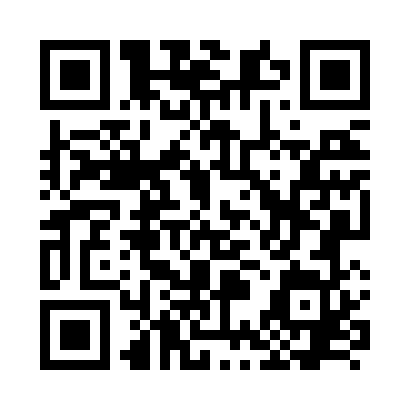 Prayer times for Unteraspach, GermanyMon 1 Apr 2024 - Tue 30 Apr 2024High Latitude Method: Angle Based RulePrayer Calculation Method: Muslim World LeagueAsar Calculation Method: ShafiPrayer times provided by https://www.salahtimes.comDateDayFajrSunriseDhuhrAsrMaghribIsha1Mon5:056:571:244:587:529:372Tue5:036:551:244:597:549:393Wed5:006:531:245:007:559:414Thu4:586:511:235:007:579:435Fri4:556:491:235:017:589:456Sat4:526:471:235:028:009:477Sun4:506:451:225:038:019:498Mon4:476:431:225:038:039:519Tue4:456:401:225:048:049:5310Wed4:426:381:225:058:069:5511Thu4:396:361:215:068:079:5712Fri4:376:341:215:068:099:5913Sat4:346:321:215:078:1010:0114Sun4:316:301:215:088:1210:0315Mon4:286:281:205:088:1310:0616Tue4:266:261:205:098:1510:0817Wed4:236:241:205:108:1610:1018Thu4:206:221:205:108:1810:1219Fri4:176:211:195:118:1910:1420Sat4:156:191:195:118:2110:1721Sun4:126:171:195:128:2210:1922Mon4:096:151:195:138:2410:2123Tue4:066:131:195:138:2510:2424Wed4:036:111:195:148:2710:2625Thu4:016:091:185:158:2810:2826Fri3:586:071:185:158:3010:3127Sat3:556:061:185:168:3110:3328Sun3:526:041:185:168:3310:3629Mon3:496:021:185:178:3410:3830Tue3:466:001:185:188:3610:41